dotyczy postępowania na: PRZEBUDOWĘ I MODERNIZACJĘ BUDYNKU ADMINISTRACYJNEGO KOMENDY WOJEWÓDZKIEJ POLICJI W BIAŁYMSTOKU przy ul. H. SIENKIEWICZA 65 – III etap (postępowanie 18/C/24):Wyjaśnienia i zmiana treści SWZ:W związku z pytaniami, które wpłynęły w w/w postępowaniu Zamawiający na podstawie 
art. 284 ust. 2 ustawy Prawo zamówień publicznych (t. j. Dz. U. z 2023, poz. 1605 ze zm.) udziela następujących wyjaśnień oraz na podstawie art. 286 ust. 1 w/w ustawy dokonuje zmiany treści SWZ.Pytania:
1. Czy Zamawiający przewiduje możliwość odbycia wizji lokalnej? Pozwoliłoby to na bardziej realne określenie wszystkich nakładów mających wpływ na wycenę i wartość oferty.
2. Proszę o informację, która część budynku jest objęta postępowaniem? Proszę określić np. które jest to skrzydło budynku patrząc od ul. Sienkiewicza.3. Proszę o zamieszczenie poglądowego rysunku, z którego będzie wynikać, gdzie względem budynku będzie zlokalizowany fundament i zewnętrzna centrala klimatyzacyjna.4. Czy Zamawiający dysponuje i czy przekaże Wykonawcy wersję elektroniczną rzutów pomieszczeń objętych przewidywanymi pracami m.in. w celu wykonania dokumentacji powykonawczej? Jeśli nie, to proszę o wprowadzenie zmian w dokumentacji przetargowej, że rysunki poszczególnych pomieszczeń nie będą wymagane w ramach dokumentacji powykonawczej.5. Proszę o potwierdzenie, że na żadnym etapie postępowania nie będą wymagane kosztorysy ofertowe. Nieprzekazanie ich Zamawiającemu przez Wykonawcę znacznie utrudni rozliczenie robót zamiennych i dodatkowych.6. Proszę o wyjaśnienie zapisów § 5 pkt. 24 wzoru umowy. W jakim celu wymagane jest od Wykonawcy zapewnienie obsługi geodezyjnej i geologicznej?7. Proszę o wyjaśnienie zapisów § 11 pkt. 4 ppkt. 3) wzoru umowy. W jakim zakresie należy przewidzieć koszty zajęcia pasa drogowego oraz projektów organizacji ruchu? Czy zakres prac obejmuje miejsca, gdzie będzie to wymagane?8. Proszę o wyjaśnienie zapisów § 11 pkt. 4 ppkt. 6) wzoru umowy. W jakim zakresie należy przewidzieć koszty wycinki drzew i nasadzeń? Czy prace będą prowadzone w miejscach, gdzie będzie to wymagane?
9. Proszę o informację, czy poza piętrem III będą do wykonania prace inne niż z zakresu branży sanitarnej?
10. Czy wszystkie pomieszczenia na III piętrze będą jednocześnie wyłączone z użytkowania i przekazane do remontu, czy odbędzie się to etapowo po kilka pomieszczeń?
11. Proszę o potwierdzenie, że Zamawiający nie będzie wymagał od Wykonawcy dostarczenia certyfikatu gwarancyjnego reasekurowanego przez producenta okablowania strukturalnego na wykonana instalację LAN.12. W jaki sposób ma zostać wprowadzona do budynku instalacja zasilająca i chłodnicza z jednostki zewnętrznej klimatyzacji?13. Specyfikacja techniczna materiałów oraz przedmiar mówią, że należy wykorzystać przewody zasilające typu YDY w powłoce z PVC. Proszę o potwierdzenie, że na całej długości okablowanie zasilające może zostać wykonane takimi przewodami – bez względu czy będą one ułożone podtynkowo czy natynkowo w listwach oraz bez względu czy będą one zlokalizowane w korytarzach (drogach ewakuacji) czy w pomieszczeniach.14. Proszę o informację jak mają zostać wykonane instalacje elektryczne i teletechniczne – czy podtynkowo, czy w listwach PCV natynkowo.15. Gdzie jest zlokalizowana szafa dystrybucyjna, w której zakończone jest okablowanie strukturalne przeznaczone do demontażu?16. Gdzie jest zlokalizowana szafa dystrybucyjna, do której należy doprowadzić nowe okablowanie strukturalne?
17. Ile istniejących linii okablowania strukturalnego należy zdemontować w całości, a ile zamontować ponownie? Proszę także określić czy do ponownego montażu należy przewidzieć gniazda istniejące czy nowe.
18. Czy Zamawiający potwierdza, że okablowanie strukturalne przeznaczone do ponownego montażu jest sprawne?19. Ile jest do wykonania przejść z kontrolą dostępu? Opis zamówienia mówi o jednym przejściu dwustronnym, a przedmiar obejmuje 2 kontrolery i 4 czytniki, czyli 2 przejścia dwustronne.
20. Gdzie należy doprowadzić i jak zakończyć okablowanie instalacji RTV? Z udostępnionej dokumentacji wynika jedynie, że należy ułożyć 750m okablowania i zakończyć je 3 gniazdami w pomieszczeniach. Bardzo zastanawiająca jest także ilość przewodu przeznaczonego do ułożenia.
21. Czy w budynku jest winda? Czy Zamawiający udostępni windę w celu transportu materiałów budowlanych na IIIp.?22. Czy jest możliwość rozstawienia rusztowania w pobliżu okien remontowanych pomieszczeń w celu montażu zsypu budowlanego? Czy Zamawiający wyraża zgodę na kotwienie rusztowania do elewacji budynku? Czy w pobliżu tak ustawionego rusztowania jest możliwość podstawienia kontenera na odpady?
23. Czy po rozebraniu posadzek z deszczułek jest konieczność mechanicznego usunięcia lepiku/Subitu?
24. W przedmiarze budowlanym - w dziale 'ogólna charakterystyka obiektu' jest mowa o następujących robotach:
- 2. Wykonanie izolacji przeciwwodnej za pomocą iniekcji wysokociśnieniowej ścian piwnicznych 
- 8. Sprawdzenie i udrożnienie instalacji wentylacji grawitacyjnej. 
- 15. Wykonanie nadproży nad drzwiami. 
- 20. Wykonanie izolacji przeciwwilgociowej w łazience. 
- 21. Licowanie ścian szatni i łazienki glazurą na pełną wysokość. 
- 23. Montaż lustra wklejanego. 
- 24. Montaż ścianek systemowych w łazience z płyty HPL. 
Czy powyżej wymienione roboty wchodzą w zakres zadania?25. Prosimy o podanie parametrów szafek do pomieszczenia socjalnego (szerokość, wysokość itp)
Prosimy o udostępnienie projektów do zamówienia.
Ze względu na brak projektów i opisów prosimy o zmianę rozliczenia ryczałtowego na kosztorysowe.Odpowiedzi:Ad.1. Tak, Zamawiający przewiduje wizje lokalną. Termin wizji lokalnej 28.05.2024 r. godzina 13:00.Ad.2. Postepowaniem objęte jest III piętro, lewe skrzydło budynku (patrząc od strony ul. Sienkiewicza).Ad.3. Jednostka zewnętrzna zlokalizowana jest przy południowo – zachodniej elewacji lewego skrzydła budynku, od strony boiska szkolnego na terenie nieutwardzonym. Ad.4. Tak, Zamawiający dysponuje elektroniczną wersją rzutów pomieszczeń. Zostaną one przekazane dla wykonawcy, z którym zostanie podpisana umowa na realizację zadania.Ad. 5. Zamawiający nie wymaga kosztorysów ofertowych.Ad.6. Usuwa się zapis §5 pkt. 24.Ad.7. Usuwa się zapis §11 pkt. 4 ust. 3.Ad.8. Usuwa się zapis §11 pkt. 4 ust. 6.Ad. 9. Tak, będą do wykonania zabudowy instalacji, doprowadzenie zasilania do jednostki zewnętrznej klimatyzacyjnej, oraz prace z zakresu branży sanitarnej ( wod.-kan., przewody chłodnicze i zasilające jednostki wewnętrzne) – zgodnie z przedmiarami.Ad.10. Tak, wszystkie pomieszczenia objęte postepowaniem będą udostępnione dla Wykonawcy jednocześnie.Ad.11. Zamawiający nie wymaga od Wykonawcy przedstawienia certyfikatu reasekurowanego od producenta okablowania strukturalnego.Ad.12. Instalacja elektryczna zasilająca centralę klimatyzacji ma zostać wprowadzona do budynku  zgodnie z pozycją nr 92 przedmiaru instalacji elektrycznych za pomocą szczelnego przepustu kablowego. Instalacja chłodnicza ma zostać wprowadzona do budynku za pomocą szczelnego przepustu.Ad.13. Tak, należy zastosować przewody zgodnie z przedmiarem instalacji elektrycznych.Ad.14. Instalację należy wykonać zgodnie z przedmiarem instalacji elektrycznych – część instalacji przewidziano jako układane w listwach (korytarze), część w metalowych korytkach (szachty oraz piwnica), a większość podtynkowo (pomieszczenia remontowane).Ad.15. W pomieszczeniu serwerowni, które jest zlokalizowane na parterze budynku.Ad.16. W pomieszczeniu serwerowni, które jest zlokalizowane na parterze budynku.Ad.17. Instalację okablowania strukturalnego należy wykonać zgodnie z załączonym przedmiarem instalacji elektrycznych:- zdemontować w całości linii 68 (przedmiar poz. 11,12,13),- do ponownego montażu linii 54 (przedmiar poz. 14),- w przedmiarze nie występuje osprzęt do ponownego montażu – cały osprzęt ma być nowy (przedmiar poz. 28 – 33).Ad.18. Okablowanie przeznaczone do ponownego demontażu jest sprawne i używane w chwili obecnej.Ad.19. Należy wykonać dwa nowe dwustronne przejścia kontrolowane w standardzie RACK5 jako autonomiczny system.Ad.20. Okablowanie RTV należy zakończyć na dachu budynku – końce kabli na dachu zabezpieczyć od szkodliwego działania warunków atmosferycznych. Łączna długość okablowania 75mb.Ad.21. Nie, w budynku nie ma windy.Ad.22. Zamawiający wyraża zgodę na korzystanie z urządzeń pomocniczych, które nie wymagają kotwienia do elewacji budynku np. podnośniki, zwyżki, platformy transportowe itp.Ad.23. Tak, należy wyrównać i oczyścić powierzchnie posadzki mechanicznie przed wykonaniem warstwy wyrównawczej, zgodnie z pozycjami 26 i 27 przedmiaru budowlanego. Ad.24. W przedmiarze budowlanym w dziele „ogólna charakterystyka obiektu” pkt. 2, 15, 20, 21, 23, 24 poza zakresem zamówienia. Punkt 8 – sprawdzenie i udrożnienie instalacji wentylacji grawitacyjnej należy uwzględnić wraz z wymianą kratek wentylacyjnych (pozycja 36 przedmiaru budowlanego).Ad.25. Cz. 1. Parametry zabudowy socjalnej zgodnie z opisem pozycji przedmiarowej: szafki dolne - ok. 6,0m2 powierzchni frontów; szafki górne - ok. 6,0m2 powierzchni frontów; wykonane z płyty laminowanej, wysokość zabudowy 200cm, lodówka do zabudowy wys. min. 180cm, zmywarka szer. 60cm do zabudowy; blat laminowany gr. ok. 38mm z płyty drewnopochodnej oklejony HPL, oklejony po bokach pod kolor spód zabezpieczony papierem przeciwprężnym, przednia krawędź blatu zaoblona 5,7 mm, tylna krawędź zabezpieczona obrzeżem ochronnym, przeznaczony do kontaktu z żywnością, atest higieniczny; wpuszczanym zlewem jednokomorowym z półociekarką, wpuszczana umywalka, fartuch ochronny między blatem a szafkami wiszącymi wykonany z płyty meblowej w kolorze blatu, łączenie blatu bezlistwowo za pomocą kleju poliuretanowegokolory do ustalenia z UżytkownikiemSzafka z 3 szufladami – 1 szt.Szafki dwudrzwiowe - 1szt.szafka z systemem corner - 1 szt.Szafka zlewozmywakowa dwudrzwiowa (zlewozmywak jednokomorowy z półociekaczemdostarcza Wykonawca). – 1 szt.Szafka do zabudowy zmywarki (zmywarka do zabudowy szer. 600 mm dostarczaWykonawca) – 1 szt.Szafka dwudrzwiowa z umywalka wpuszczana (dostarcza Wykonawca) – 1 sztSzafki wiszące z drzwiczkami uchylnymi do góry - 7 szt.Dane techniczne lodówki:- klasa energetyczna: C- Pełny No Frost- liczba agregatów: 1- Liczba termostatów: 2- Położenie zamrażarki: Na dole- Zmiana kierunku otwierania drzwi: Tak- Liczba drzwi: 2- Pojemność min. [l]: 190 chłodziarka + 74 zamrażarka- Rodzaj półek: SzklaneDane techniczne zmywarki:- szerokość: 60cm- Trzecia szuflada: Tak- Połowa załadunku: Tak- Klasa suszenia: A- Klasa zmywania: A- Klasa emisji hałasu: B- Nowa klasa energetyczna: C- Zabezpieczenie przed zalaniem: Tak- Poziom emisji hałasu [dB]: max 44W wycenie należy uwzględnić ADG w zabudowie zgodnie z powyższymi zapisami.Cz. 2 Zamawiający nie dysponuje projektem zabudowy meblowej.Cz. 3 Zamawiający nie wyraża zgody na zmianę sposobu rozliczania inwestycji na kosztorysową.Zamawiający na podstawie art. 286 ust. 3 ustawy Pzp dokonuje zmiany terminu składania ofert, co jest równocześnie zmianą SWZ w rozdz. XIII oraz XIV.Ofertę wraz z wymaganymi dokumentami należy przekazać za pośrednictwem https://platformazakupowa.pl/kwp_bialystok na stronie internetowej prowadzonego postępowania  do dnia 05.06.2024 r. do godziny 09:30.Otwarcie ofert nastąpi w dniu 05.06.2024 r. o godz. 10:00.Wykonawca będzie związany ofertą przez okres 30 dni, tj. do dnia 04.07.2024 r. Bieg terminu związania ofertą rozpoczyna się wraz z upływem terminu składania ofert. Przy czym pierwszym dniem terminu związania ofertą jest dzień, w którym upływa termin składania ofert. Niniejsze pismo jest wiążące dla wszystkich Wykonawców. Treść zmian należy uwzględnić                         w składanej ofercie.Białystok, dnia 24 maja 2024 r.Białystok, dnia 24 maja 2024 r.Białystok, dnia 24 maja 2024 r.Białystok, dnia 24 maja 2024 r.Białystok, dnia 24 maja 2024 r. ZastępcaKomendanta Wojewódzkiego Policji w BiałymstokuFZ.2380.18.C.24.2024 ZastępcaKomendanta Wojewódzkiego Policji w BiałymstokuFZ.2380.18.C.24.2024 ZastępcaKomendanta Wojewódzkiego Policji w BiałymstokuFZ.2380.18.C.24.2024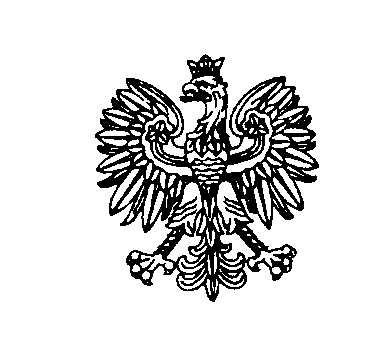 